 GMINA LIPNO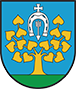 ul. Mickiewicza 29, 87-600 Lipnotel. (54) 288 62 00; fax (54) 287 20 48;e-mail: lipno@uglipno.pl;   www.uglipno.plLipno, dnia 09.02.2024 r.RGK.271.06.2024INFORMACJA Z OTWARCIA OFERTNa podstawie art. 222 ust. 5 ustawy z dnia 11 września 2019 r. - Prawo zamówień publicznych (Dz.U.2023.1605 t.j.), Gmina Lipno przedstawia informację na temat złożonych ofert do postępowania o udzielenie zamówienia publicznego pn. „Budowa sieci kanalizacji sanitarnej z pompownią ścieków oraz przykanalikami w m. Karnkowo etap III”, prowadzonego w trybie podstawowym bez negocjacji, o którym mowa w art. 275 pkt 1 ustawy Pzp. Do wyznaczonego terminu składania ofert, oferty złożyli następujący Wykonawcy:NumerofertyNazwa oferenta (firmy)Cena wykonania zamówienia (brutto) PLNDługość okresu udzielanej gwarancji w miesiącach1Hydrowis Grzegorz WiśniewskiŚwiątkowizna 20a, 87-811 Fabianki424 350,0060 m-c2F.H.U.P."ARIS" Rolbiecki ZbigniewGrzegorz 8, 87-140 Chełmża712 738,8560 m-c3Zakład Usługowo Handlowo Produkcyjny HYDRO-METOgrodowa 41, 87-600 Lipno400 762,1360 m-c4FIDEM BUDOWNICTWOul. Licealna 2/16, 87-610 Dobrzyń nad Wisłą799 500,0060 m-c5Kenez Spółka z ograniczoną odpowiedzialnościąAl. Chopina 2/4, 87-800 Włocławek600 955,9760 m-c